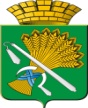 ГЛАВА КАМЫШЛОВСКОГО ГОРОДСКОГО ОКРУГАП О С Т А Н О В Л Е Н И Еот 26.03.2018 года   № 266			г.  КамышловО формировании фонда капитального ремонта на счете регионального оператораВ соответствии с частью 8 и 10 статьи 173 Жилищного кодекса Российской Федерации, пунктом 3 статьи 6 Закона Свердловской области от 19 декабря 2013 года № 127-ОЗ «Об обеспечении проведения капитального ремонта общего имущества в многоквартирных домах на территории Свердловской области» «Областная газета», № 035 (8335) от 28 февраля 2018 года, в целях формирования фонда капитального ремонта на счете, счетах регионального оператора, руководствуясь Уставом Камышловского городского округа,ПОСТАНОВЛЯЮ:1. Определить  способ формирования фонда капитального ремонта на счете, счетах регионального оператора – Регионального Фонда содействия капитальному ремонту общего имущества в многоквартирных домах Свердловской области в отношении многоквартирного дома, расположенного по адресу: Свердловская область, г. Камышлов, ул. Гагарина, д. 20, на основании сведений, полученных из Департамента государственного жилищного и строительного надзора Свердловской области, в связи с отсутствием погашения задолженности по взносам на капитальный ремонт на специальном счете указанного многоквартирного дома.2. Начальнику отдела жилищно-коммунального и городского хозяйства администрации Камышловского городского округа Л.А. Семеновой, направить копию настоящего постановления в адрес Регионального Фонда содействия капитальному ремонту общего имущества в многоквартирных домах Свердловской области и Департамента государственного жилищного и строительного надзора Свердловской области в течение одного рабочего дня после принятия настоящего постановления. 3.  Настоящее постановление опубликовать в газете «Камышловские известия» и разместить на официальном сайте Камышловского городского округа в информационно-телекоммуникационной сети «Интернет».4. Контроль исполнения настоящего постановления оставляю за собой.Глава Камышловского городского округа			       А.В. Половников